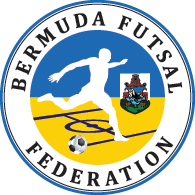 Each Team shall have a minimum of 8 players on their roster.Registration is $200 per team.All cheques are to be made payable to the Bermuda Futsal FederationPlayers must be aged 16 or older (unless otherwise agreed to by the Federation) NAME OF TEAM: _____________________________________	          		     _____   _________NAME OF COACH (Please Print): ___________________           ____________________________________TELEPHONE #:						EMAIL: __________________________________Signature: _______________________________________________________  Date: ____________________			Official of Club or Organization	                          		Day/Month/YearPLAYER NAME  (Please Print)DATE OF BIRTHDAY/MONTH/ YEAR1)2)3)4)5)6)7)8)9)10)11)12)